HISO 10024.2:2017Medical Device Terminology and Identification Standards Published June 2017 Document informationHISO 10024.2:2017 Medical Device Terminology and Identification StandardsISBN 978-1-98-850243-4 (online)Published in June 2017 by the Ministry of HealthHealth Information Standards Organisation (HISO) standards are published by the Ministry of Health for the New Zealand health and disability sectorThis document is available at http://www.health.govt.nz/our-work/ehealth/digital-health-standards-and-governance/health-information-standardsContributorsPharmaceutical Management Agency (Pharmac)Ministry of HealthNew Zealand Health PartnershipsNew Zealand Universal List of MedicinesCreative Commons licenceThis work is licensed under the Creative Commons Attribution 4.0 International licence. In essence, you are free to: share ie, copy and redistribute the material in any medium or format; adapt ie, remix, transform and build upon the material. You must give appropriate credit, provide a link to the licence and indicate if changes were made.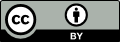 Keeping standards up-to-dateHISO standards are regularly updated to reflect advances in health information science and technology. See the Ministry of Health website at health.govt.nz for information about the standards development process. We welcome your ideas for improving this standard. Email standards@health.govt.nz or write to HISO, Ministry of Health, PO Box 5013, Wellington 6145. Contents1	Introduction	11.1	Overview	11.2	Strategic context	11.3	Kinds of medical device	21.4	SNOMED CT	21.5	GS1 standards	31.6	Key recommendations	32	Background	42.1	Medicines terminology	42.2	Medical device identifiers	52.3	Medical device terms in SNOMED CT	53	Extending the standards to medical devices	63.1	Information needs	63.2	Selected terminology and identification standards	63.3	Implementation steps	73.4	Use case scenarios	74	Linking clinical and supply chain identifiers	104.1	Principles for linking SNOMED CT and GTINs	10IntroductionThis document provides direction on the new information standards required for accurate and consistent description and identification of medical devices in New Zealand. It originates from a proposal by Pharmac, the Ministry of Health and the New Zealand Universal List of Medicines management team to the Health Information Standards Organisation (HISO) in February 2016.The Medicines Terminology Recommendations Report published in 2009 led to establishing the New Zealand Medicines Terminology and New Zealand Universal List of Medicines. This new document sets out the standards necessary to establish equivalent resources for medical device information. OverviewThis document provides direction on the chosen information standards to enable all medical devices and medical device types – from wound care products to wearable devices, prostheses, implantable devices and diagnostic and therapeutic equipment – to be properly described and identified for all clinical and supply chain purposes in the New Zealand health and disability sector.This extends to the medical device domain essentially the same identification principles and standards that have existed for medicines in New Zealand since 2011. In summary, this means adopting these two international standards:Global Trade Item Number (GTIN) as the standard for medical device identification in the supply chain and for product traceabilitySNOMED CT as the standard for medical device terminology in clinical documentation and for clinical decision support.Using these complementary standards in this way will ensure that medical devices can be safely and effectively prescribed, dispensed, administered and used in health care. A common language for information sharing is essential for patient safety and effective clinical use.On the supply side, these standards will ensure that medical devices can be properly catalogued, ordered, distributed and tracked. Without a common approach there will remain difficulties in sharing information to support procurement, contract and budget management. The international standards outlined here will address these needs and replace proprietary and non-standard medical device coding methods.Strategic contextThe New Zealand Health Strategy sets the context for the introduction of medical device terminology and identification standards. In the projected future state:Medical devices including wearables are options for everyoneConsistent and accurate medical device information is always availableThe regulatory environment supports the ready uptake of medical devices and therapeutic productsProcesses and systems for medical device management are streamlined and user friendly.Events over the last few years have resulted in a much greater national focus on the management and use of medical devices, primarily in the hospital setting but increasingly at home and in the community. Pharmac is responsible for managing public expenditure on hospital medical devices as the government agency that provides New Zealanders with funded access to pharmaceuticals.There is an ever greater focus on collective approaches to district health boards’ supply chain activity, including around medical devices.The planned New Zealand electronic health record system – a single source of truth for core personal health information – will document the medical devices used by the person, alongside information about their medications, allergies and adverse reactions, medical conditions and care plan.The New Zealand Universal List of Medicines and the New Zealand Formulary already include some classes of medical device.Future changes to the regulation of medical devices in New Zealand will need to align with the needs of the wider sector in regards to medical device terminology and identification.Kinds of medical deviceA medical device is defined to be any physical object that is useful for diagnostic or therapeutic purposes. As such it includes any physical object that is used in relation to patient care that is not a medicine, including:registered medical devices such as orthopaedic implants, arterial stents and pacemakersmedical devices, sometimes referred to as appliances, such as colostomy bags and cathetersmedical devices used in community settings such as needles and test equipmentmedical devices used in hospital settings such as peritoneal dialysis equipment and suppliesmedical devices such as diagnostic scanners and therapeutic nuclear medicine machinesin-vitro diagnostic devicesequipment such as hospital beds that may need to be recorded as relevant to patient care.The scope of interest in medical devices is broad, potentially covering everything that comes into contact with the patient in health care. Pharmac is interested in hospital medical devices and equipment whereas the electronic health record will document any personal medical device or device used with a therapeutic purpose.SNOMED CTSNOMED CT is the endorsed terminology standard for clinical information systems and electronic health records in New Zealand. SNOMED CT is developed by the International Health Terminology Standards Development Organisation (IHTSDO), of which New Zealand is one of 28 member countries.GS1 standardsGS1 is an international not-for-profit association with member organisations in over 100 countries, including New Zealand. The GS1 system of standards is the most widely used supply chain standards system in the world. GS1 GTINs are globally unique identifiers for manufatured products. Worldwide, about 90 percent of pharmaceuticals have a GTIN.Key recommendationsThe key recommendations made in this document are to:Use GTIN as the medical device identifier for supply chain purposesSupport and participate in international efforts to develop unique device identifier (UDI) standards using GTIN as the device type identifierSupport the SNOMED International project to develop a common medical device model and terminology using SNOMED CTEstablish a SNOMED CT based medical device terminology for decision support and clinical documentation in New ZealandRecord GTIN and other UDI data elements in clinical and other systems for product traceabilityRecognise NZULM as the source for the linkage between the SNOMED CT based medical device terminology and GTIN.BackgroundThe health sector is already well-advanced on a path towards having both a clinical information standard and a supply chain standard for sharing medicines and medical devices information.Medicines terminologyOn the clinical side is the New Zealand Medicines Terminology, a common language based on SNOMED CT for the medicines approved for use and available in New Zealand.The diagram shows the concept model thats enables each medicine to be precisely named and described in the New Zealand Medicines Terminology, from the most generic concept (eg paracetamol) to the most specific (eg Panadol 500 mg tablet: film-coated, 20 tablets, blister pack), with levels in between.Every instance of each of the seven concept types has its own SNOMED CT numeric identifier and a unique descriptive name: 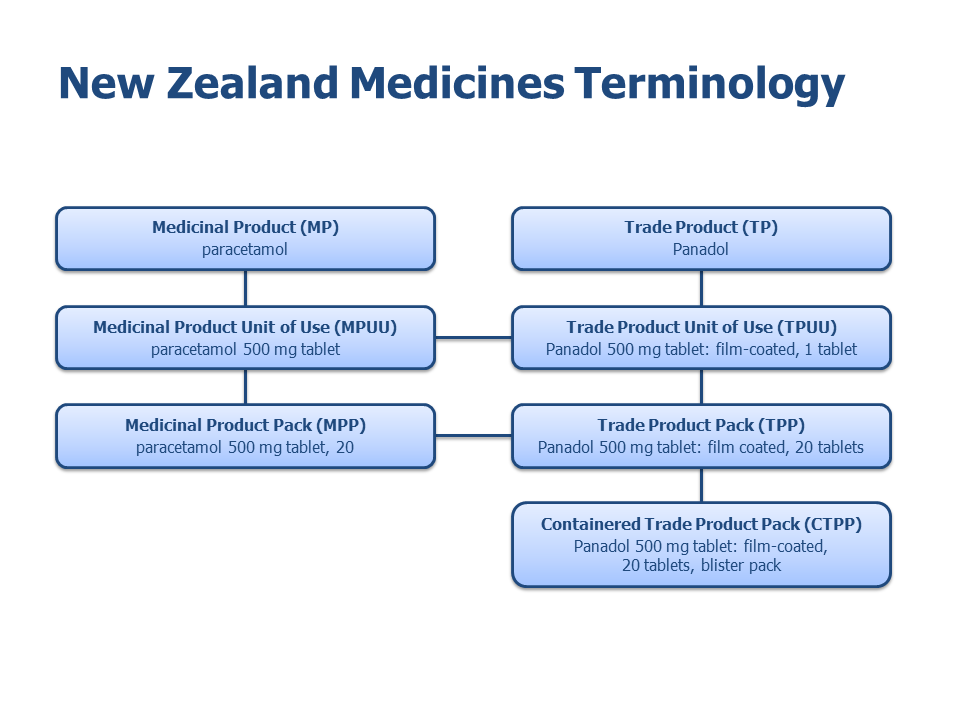 The New Zealand Medicines Terminology is a foundational resource for quality medicines information, providing:a standardised terminology with agreed editorial rulesa single approach to clinical coding for medicines across the sectoran ability for information to be provided at a general concept level and cascaded down to individual productsan ability for data to be collected at a granular level and aggregated for data analysisa tool to support clinical decision making, including interaction and contraindication checking and alerts.Building on this resource, the New Zealand Universal List of Medicines adds government funding and subsidy information from the Pharmaceutical Schedule, regulatory and safety information from the New Zealand Medicines and Medical Devices Safety Authority (Medsafe) and data from suppliers to provide comprehensive and standardised information about medicines. In turn, information from the New Zealand Universal List of Medicines is used by the New Zealand Formulary and in frontline electronic medication management systems.Medical device identifiersOn the supply chain side we have GTINs from international standards body GS1, designed to identify physical products. Each GTIN identifies a product type of which many essentially identical instances can be manufactured. GTINs are most commonly rendered as linear or 2D barcodes. They can also be machine-read as radio frequency identification (RFID) tags and in other ways. Each of the following three barcode formats encapsulates a GTIN: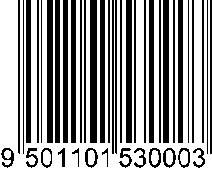 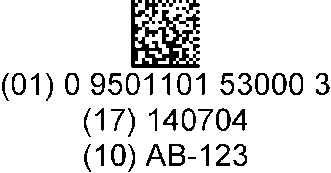 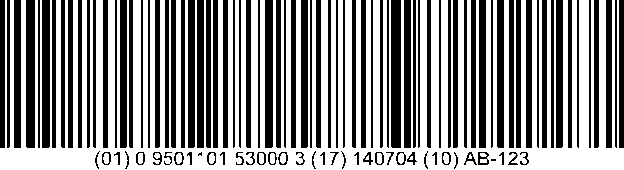 The barcode in the leftmost example represents a GTIN alone, while each of the other two barcodes encodes a unique device identifier (UDI) combining a device identifier (DI) that is the GTIN and a production identifier (PI) that includes batch number, expiry date and serial number. The DI component represents the medical device type while the PI component identifies the individual manufactured instance of such a product.The Joint Initiative Council on SDO Global Health Informatics Standardisation is presently working on a UDI standard for its members, who include IHTSDO, GS1, HL7 and ISO TC 215. UDIs assist in identifying counterfeit products, facilitating recall processes and improving users’ ability to distinguish between devices that are similar in appearance but serve different functions.Medical device manufacturers in the United States register their products in the Global Unique Device Identification Database (GUDID) administered by the Food and Drug Administration (FDA). The GUDID contains product information that includes the device identifier and flags indicating which production identifier data elements appear on the device label. The GUDID allows manufacturers to use the Global Medical Device Nomenclature (GMDN) to categorise and describe each device in reasonably structured terms. SNOMED CT includes all GMDN terms . GMDN is used to code medical devices registered in the WAND database for legal supply in New Zealand. Medical device terms in SNOMED CTHere is an example of a medical device hierarchy in SNOMED CT:Medical dressing (physical object)Bandage device (physical object)High compression (extensible) bandage (physical object)High compression bandage 10 cm (physical object)…Extending the standards to medical devicesWhile the New Zealand Medicines Terminology was originally designed for medicines information, over time it has been stretched to enable the sharing of information on every kind of product in the Pharmaceutical Schedule. This includes some non-medicines such as nutritional products, inactive products (cream bases) and a number of medical devices such as blood glucose test strips, condoms and wound care products. However, Pharmac, consumers, suppliers, district health boards and the Ministry of Health are starting to have a much greater need for quality information in relation to medical devices:The Pharmaceutical Schedule is rapidly expanding to include medical devices – 2500 medicines and 20,000 medical devices are currently listed, and the rapid growth in devices will only continueThe New Zealand electronic health record will need to include details on many kinds of medical device used by the patient, including home monitors, wearables, prostheses and implantable devicesClinical decision support tools will guide the use of medical devices with individual patients – for example, the New Zealand Formulary could have information and functions supporting the rational use of wound care products, which are often expensive and incorrectly used.Information needsThe sector’s needs for standards in relation to medical device information are essentially the same as those in respect of medicines:a standardised terminology with agreed editorial rulesa single approach to clinical coding for medical devices across the sectoran ability for information to be provided at a general concept level and cascaded down to individual productsan ability for data to be collected at a granular level and easily aggregated for data analysisa tool to support clinical decision making, including interaction and contraindication checking and alerts.Therefore we propose a similar approach to medical device terminology and identification standards as that already in place for medicines. This will allow medicines and devices to be treated as similarly as possible for both clinical documentation and supply chain purposes.Selected terminology and identification standardsUnder this approach the recommended key standards are:SNOMED CT as the base standard for medical device terminology and clinical documentationGTIN as the standard medical device identifier for the supply chain and product traceability.Many health sector information systems will soon be spanning both medicines and medical devices, and having the underlying information standards as closely aligned as possible is the sensible approach. However, using the New Zealand Medicines Terminology to represent medical devices is not a practical way forward. While the description of medicines has relatively few variables (active ingredient, form and strength), medical devices can have much higher levels of clinically-relevant variation. For example, cardiovascular guide wires vary by the type of core, length, thickness, strength and type of tip. Similarly, wound dressings vary by the size, absorption capacity, adherence, sterility and antimicrobial features. A trial using the New Zealand Medicines Terminology to represent a subset of medical devices has highlighted the shortcomings.Therefore, the proposal is to establish a medical device terminology that is SNOMED CT based and shares some elements with the New Zealand Medicines Terminology, but adds a range of medical device specific variables to support the known medical device use cases. Implementation stepsThe recommended steps to implement this approach are as follows:A new medical device terminology will be adopted or created, built on SNOMED CT. The devices portion of the Pharmaceutical Schedule will be translated into this format and use the Containered Trade Product Pack as the clinically relevant control point at which funding and procurement decisions are made by Pharmac.The scope of the New Zealand Universal List of Medicines will be extended to include medical devices, and will bridge the clinical and supply sides by linking each Containered Trade Product Pack with the associated GTINs.Transaction data such as pharmacy dispensing records will include a combined set of data elements from the Containered Trade Product Pack and the UDI, including the SNOMED CT concept identifier, GTIN, batch number, expiry date and product serial number.Product labels will be required to include machine-readable UDIs based on GTINs. As above, the New Zealand Universal List of Medicines will be the reference point that provides the necessary link between the GTIN and the associated Containered Trade Product Pack. Use case scenariosThe following use case scenarios illustrate how a SNOMED CT based medical device terminology and a GTIN based system of UDIs would be applied in practice.Linking clinical and supply chain identifiersSNOMED CT and GTIN are clearly complementary systems for describing medicines and medical devices. SNOMED CT focuses on the conceptual aspects that are important to clinical practice –details and amount of active ingredients, for example – whereas the GTIN and the associated UDI production data elements identify each physical product for supply chain purposes, including labelling, cataloguing, ordering, distributing and so on. Given their respective roles, SNOMED CT and GTIN can be linked in the New Zealand Universal List of Medicines to create reference data serving both clinical and supply chain purposes. This linkage occurs between the Containered Trade Product Pack and the set of associated GTINs.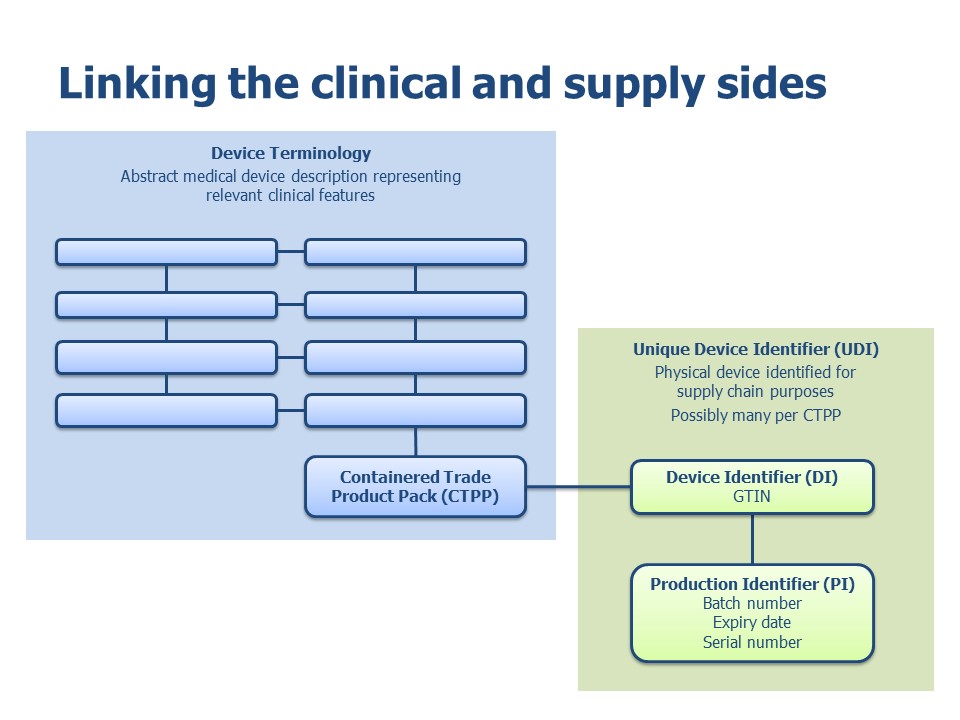 Principles for linking SNOMED CT and GTINsFurther to the above, this document encompasses draft international principles and guidance for linking SNOMED CT and GTINs in medicines information and, by extension, in medical device information.IHTSDO and GS1 have collaborated to develop these principles for the benefit of their common user communities. New Zealand has been involved in this project and endorses the results.Dispensing a medical device in a community pharmacyA patient presents a barcoded prescription to a community pharmacy for a medical deviceThe pharmacist scans the prescription and downloads details down from the electronic prescription serviceThe pharmacist selects the prescribed product from the shelf and scans the GTIN, batch number, expiry date and other UDI data elements contained in the product barcodeThe dispensary software has a mapping from GTINs to SNOMED CT that is maintained in the New Zealand Universal List of MedicinesThe dispensary software references the relevant SNOMED CT identified entities, confirms that the scanned physical product matches the prescribed item and identifies relevant Pharmaceutical Schedule restrictions (limitations on use, subsidy status)The dispensary software submits transaction information, including SNOMED CT identifiers and the UDI, and this is stored in the electronic health record.Implantation of a medical device in a hospital procedureA patient needs a hip replacementThe implanted device carries a barcoded label carrying a UDIImmediately before the operation the device label is scannedAfter surgery the new implant is documented in the electronic health recordThe electronic health record includes the condition treated, the type of procedure and the medical device types involved – all represented as SNOMED CT concepts – plus physical product information, including the GTIN, batch number, expiry date and other relevant data elements from the UDI.Implanted device recallAn alert is raised on a batch of cardiac stents and hospitals need to recall patients for monitoringHospitals search the electronic health record for patients provided with that batch of stents (using GTIN and batch number) to identify affected patients.Consumable recallA batch of blood glucose test strips is subject to a patient-level recall and community pharmacists are notifiedA community pharmacist queries their dispensary software to identity and contact the patients who were provided stock of that specific batch (identified by GTIN and batch number).National contractsPharmac awards 90% exclusivity to one brand of sterile dressings in public hospitalsThe device terminology identifies which products are covered by this arrangement to support procurement decisions by district health boardsThe device terminology allows public hospitals and Pharmac to monitor purchases at both a granular and aggregate level to monitor compliance.Allergy alertsA patient in hospital for wound management has a pre-existing latex allergy recorded in the electronic health recordA nurse scans wound care products prior to use on the patientSubstances information in the device terminology indicates that the selected product has a latex based adhesive and the nurse is alerted.Contraindication alertsA patient is in hospital for management of recurrent venous ulcersThe patient has a diagnosis of congestive heart failure, which is recorded in the problem list component of the electronic health recordA clinician begins the process of prescribing compression hosiery for the patientThe prescribing system identifies that congestive heart failure is a contraindication for compression hosiery and alerts the clinician.Use case for the linkageLink SNOMED CT and GTINs for clinical and supply chain harmonisationDefine use cases for the linkageBe clear about what the use case and linkage will and will not supportIdentify a SNOMED CT subset for each use case which then forms the basis for the linkage.GovernancePut in place an open and transparent governance process that includes all stakeholders in using and maintaining the linkageIdentify key partners and stakeholders and their responsibilitiesAssign a responsible owner or steward for the linkage, with identified and agreed responsibilitiesTechnicalBased on the use case, have an editorial policy for developing, maintaining and updating the linkage between SNOMED CT and GTINsEditorial rules should include managing one-to-many and many-to-one relationships in a consistent and safe mannerAssert the map direction for each use case (SNOMED CT to GTIN, GTIN to SNOMED CT or bi-directional)Define a standard distribution format for linkage information.ManufacturersHave a national agreement with manufacturers to provide data for the linkage table that is accurate, up-to- date and reliableIdentify key drivers to gain conformance from manufacturers, eg regulation, trading etc.Quality assurance and safetyHave a system for managing duplicates of GTINs and identical products having different GTINsHave an error reporting system for users of the linkage table with agreed timelines for responses and updatesEnsure users have access to the validation process between manufacturer and GS1 allocated codes.DocumentationThe following documentation on linking SNOMED CT and GTINs should be made available in the public domain:Editorial policyTechnical specification of the linkage modelProcess for maintaining and updating the linkageGTIN allocation rulesQuality assurance process and verification for the linkageTechnical specification of the release format for the linkageUser and implementation guidance for using SNOMED CT and GTINs together.